What to do1. Counting practice Lay cards with numbers on in a line 1 to 20 Ask your child to turn around or else blindfold them! Swap two numbers, e.g. the 4 and the 14. Ask the child to count along the line and to tell you when they reach a number which is in the wrong place.  Then they continue counting until they reach another mis-placed number.  Can they then say which two numbers have been swapped?Repeat this, three times. They can do it for you too.  Extension Time them! How quickly can they identify the mis-placed numbers? 2.  Working together Play First to ten as outlined belowYou need two sets of numbered cards 1 to 10.  Coins or counters. Also a timer – one on a phone will do. Follow the instructions as shown on First to ten.  Try these Fun-Time ExtrasWatch a counting video… https://www.youtube.com/watch?v=OXjz8vkL_QEJust the first 2/3 minutes is sufficient! First to ten! How to playEach of you has a set of number cards 1 to 10. Shuffle the cards.  Then spread them out face down.  Now try the same activity but this time you have to lay out the numbers backwards, from 10 down to 1.  This is surprisingly harder!What is your fastest time laying them counting backwards?ExtensionLay the cards in two lines, one with odd numbers and one with even numbers. 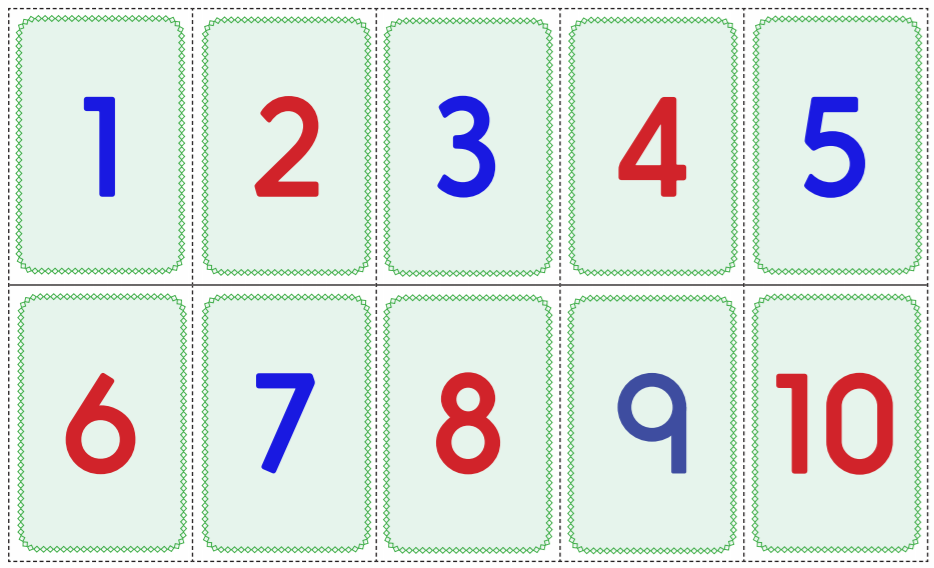 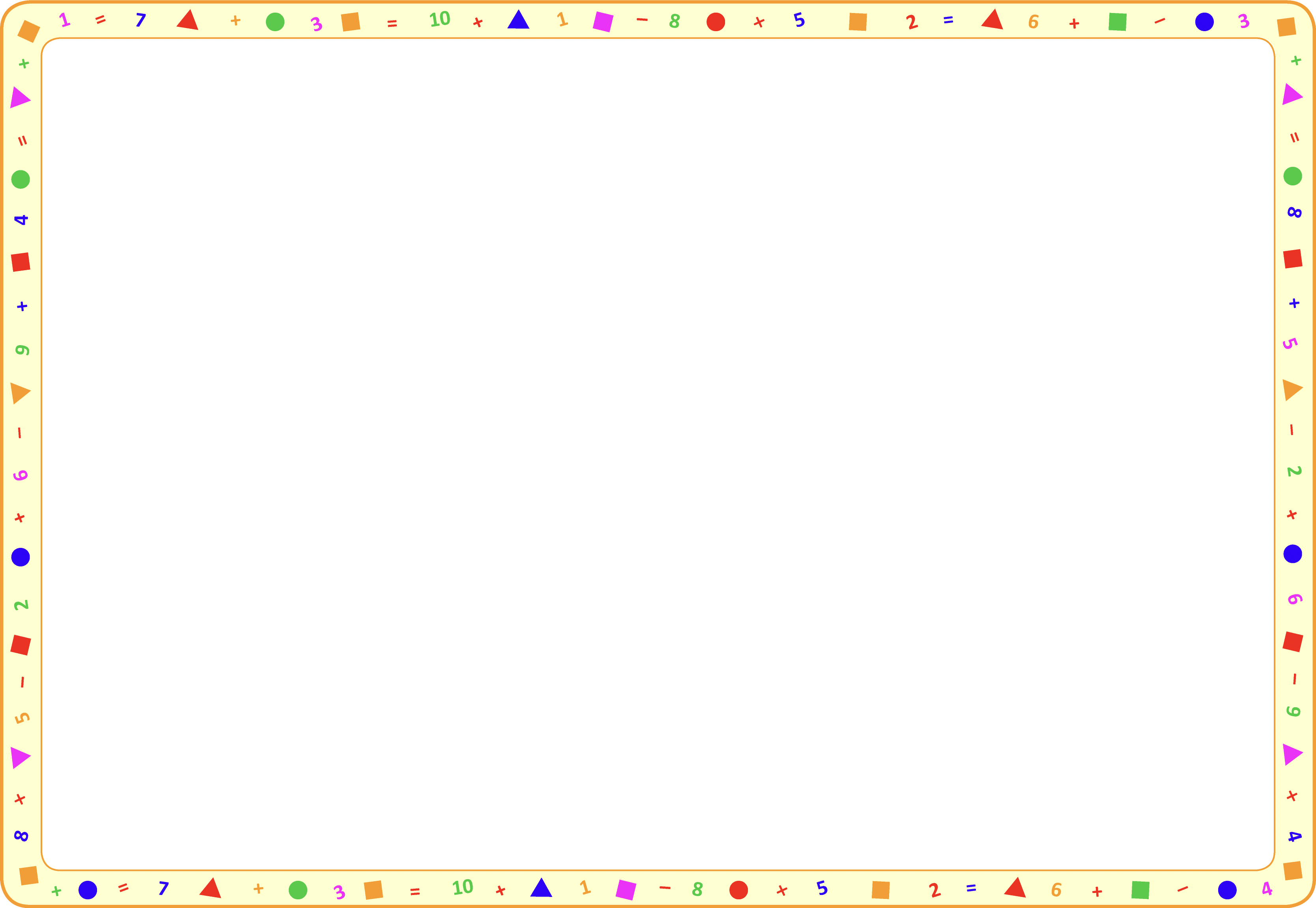 You need: two sets of number cards – see below for template to cut out A timer – one on a mobile phone will do as long as you can see the seconds and minutes. 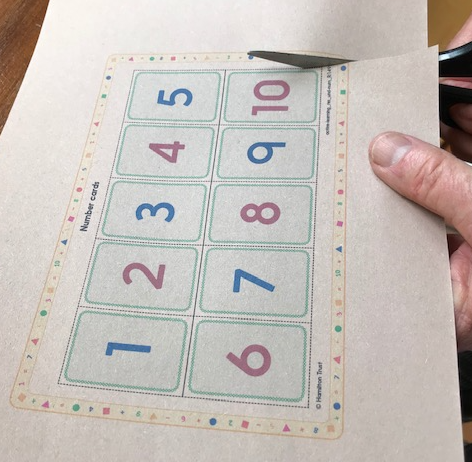 Set the timer. When you press ‘start’, each of you must turn over your cards and arrange them in a line, 1 to 10.  Stop the clock when the first person finishes! 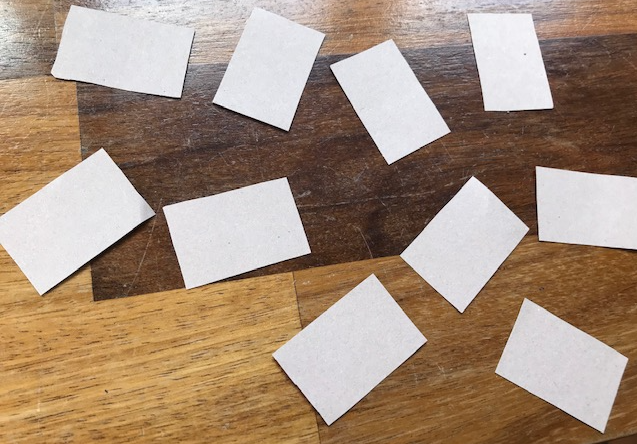 Check each other’s lines.  Are the numbers in the right order?  Practise doing this several times.  What is your fastest time?   Check each other’s lines.  Are the numbers in the right order?  Practise doing this several times.  What is your fastest time?   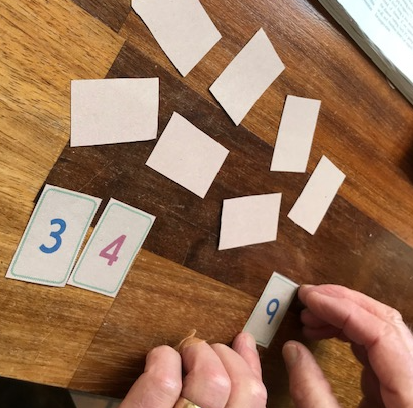 